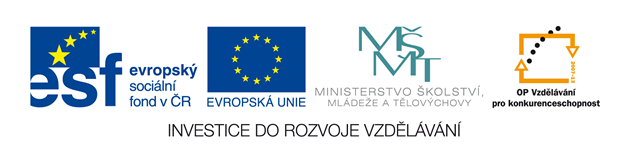 Jméno a příjmení:…………………………… Datum: ………………                             PÍSEMNÁ PRÁCE PRO 5. ROČNÍK POLOLETNÍVypočítej: 160 : 4                                        1600 : 2001600 : 40                                    235 + 60560 : 8                                         183 + 90250 : 50                                       500 – 341420 : 7                                         90 + 150Do školy byly nakoupeny atlasy, které stály celkem 3200 Kč. Kolik jich škola zakoupila, když cena jednoho atlasu je 80 Kč?………………………………………….………………………………….........………………………………………….………………………………………………………………………………………….Od součtu čísel 480 981 a 55 555 odečti číslo 27 835.Vypočítej písemně: 65 241 – 8 246          32 846 + 684 173                                    494 102 : 4                7 681 : 5Za vstupné na koncert bylo vybráno celkem 3 500Kč. Kolik na něj přišlo lidí, když lístek stál 70 Kč.……………………………………………………………………………………………..……………………………………………..………………………………………………………………………………………Narýsuj kružnici k se středem S a poloměrem 3 cm. Sestroj trojúhelník ABC tak, aby jeho vrcholy ležely na kružnici a jedna jeho strana měřila 5 cm. AnotacePísemný test sloužící k prověření znalostí za dané časové období: Sčítání, odčítání, násobení a dělení zpaměti i písemně, řešení slovních a konstrukčních úloh.AutorMgr. Ivana TesařováPředmět MatematikaOčekávaný výstupŘeší a tvoří úlohy, ve kterých aplikuje osvojené početní operace v celém oboru přirozených čísel. Provádí písemné početní operace v oboru přirozených čísel. Řeší konstrukční úlohy.Druh učebního materiáluPracovní listCílová skupinaŽáci 5. ročníkuMetodický postupJe uveden v textuDatum19. 1. 2012